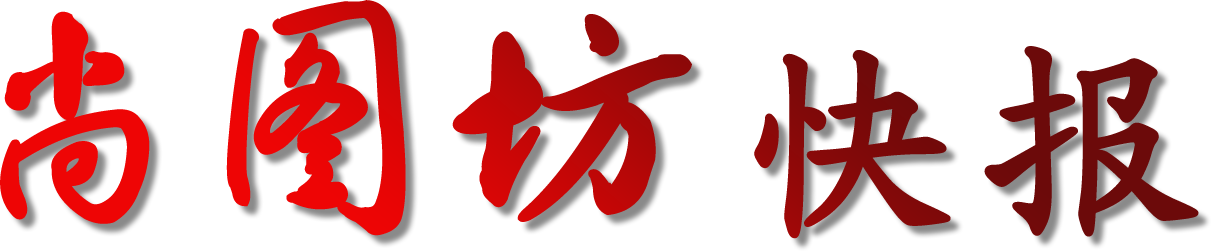 2019年第9期（总第131期）新浪微博：http://weibo.com/shangtuf    腾讯微博：http://t.qq.com/shangtuf主题尚图坊快报2019-10期：实战工作坊招募|澳大利亚杰夫·穆尔富特: 摄影的创意思维和相机之外的摄影；征集作品丨第十四届黟县国际乡村摄影大展报名中！；2019年第一届加拿大循环影展揭晓，尚图坊荣获最佳俱乐部以及8金1银4铜等28个奖项；第六十六届新加坡国际摄影奖揭晓，尚图坊获4金4银3铜等21个奖项；2019年全球华摄国际摄影大赛揭晓，尚图坊荣获最佳俱乐部以及3金4银5铜等28个奖项；第55届年度国际野生生物摄影师奥斯卡大赛揭晓，中国摄影师鲍永清获年度总冠军奖，樊尚珍获冠军奖！；图说专刊丨“我们一起过国庆”主题摄影优秀获奖作品；中外专家联手打造摄影的创意思维和相机之外的摄影工作坊，正在招募中；2019年11月影赛消息；10月份国际影赛获奖情况汇总。本期导读每期一图：《我的地盘》摄影：匡亚 获第六十六届新加坡国际摄影奖街头组 PSA金牌实战工作坊招募|澳大利亚杰夫·穆尔富特: 摄影的创意思维和相机之外的摄影；征集作品丨第十四届黟县国际乡村摄影大展报名中！；2019年第一届加拿大循环影展揭晓，尚图坊荣获最佳俱乐部以及8金1银4铜等28个奖项；第六十六届新加坡国际摄影奖揭晓，尚图坊获4金4银3铜等21个奖项；2019年全球华摄国际摄影大赛揭晓，尚图坊荣获最佳俱乐部以及3金4银5铜等28个奖项；第55届年度国际野生生物摄影师奥斯卡大赛揭晓，中国摄影师鲍永清获年度总冠军奖，樊尚珍获冠军奖！；图说专刊丨“我们一起过国庆”主题摄影优秀获奖作品；中外专家联手打造摄影的创意思维和相机之外的摄影工作坊，正在招募中；重点赛事推荐：第45届英国斯梅西克国际摄影展征稿启事（截止2019年11月01日）2019年第二届黑山-塞尔维亚五地摄影巡回展征稿启事（截止2019年11月3日）第七届爱尔兰-黑山-塞尔维亚三国摄影巡回展征稿启事（截止2019年11月7日）2019年瑞士达沃斯“摄影艺术家”国际摄影展征稿启事（截止2019年11月10日）2019意大利自然世界四地巡回赛（截止2019年11月13日）2019年美国第一届皇后摄影展征稿启事（截止2019年11月15日）2019年美国第一届新泽西国际摄影展征稿启事（截止2019年11月17日）2020年第五届英国年度鸟类摄影奖征稿启事（截止2019年11月21日）2019年斯洛文尼亚“印象潘诺尼亚”国际摄影展征稿启事（截止2019年11月23日）2019年英国约克郡国际摄影展征稿启事（截止2019年11月28日）11、2019年11月国际影赛；12、2019年10月份国际影赛获奖情况汇总；每期一图：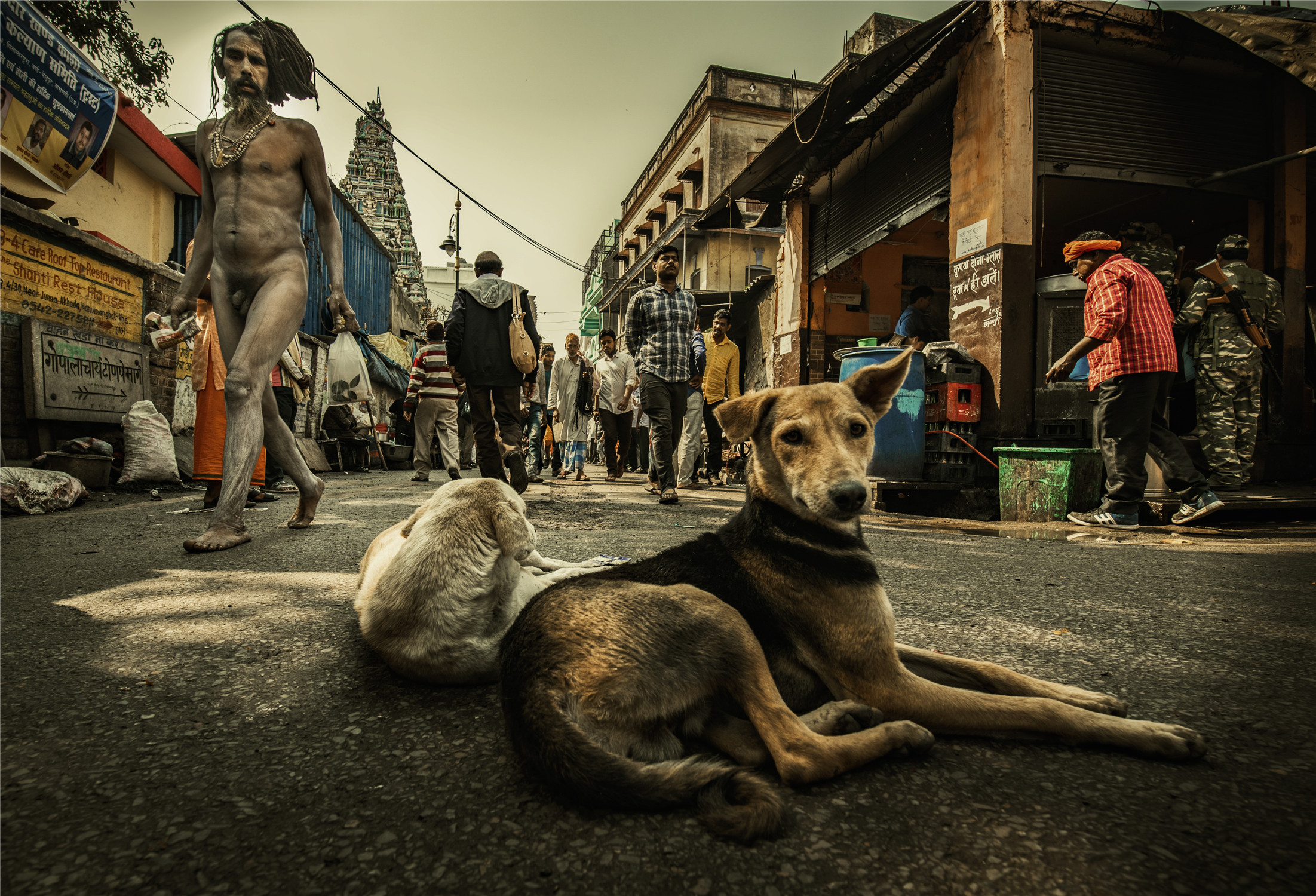 每期一图： 《我的地盘》摄影：匡亚 获第六十六届新加坡国际摄影奖街头组PSA金牌重要资讯1：2019年第一届加拿大循环影展揭晓，尚图坊荣获最佳俱乐部以及8金1银4铜等28个奖项        2019年第一届加拿大循环影展日前揭晓，尚图坊荣获最佳俱乐部奖，由尚图坊制作并转送的作品共获得8金1银4铜等28个奖项。摄影师朱爱民凭借作品《冬韵》获得彩色公开组PSA金牌及金牌，另一幅作品《叠瀑戏水》获得旅游组PSA金牌；摄影师安琪《风》获得黑白单色公开组PSA金牌；易都《彩虹路过》获得彩色公开组金牌及《灰姑娘》获得黑白单色公开组勋带奖；王永和《起跑瞬间》获得黑白单色公开组金牌；徐维祥作品《争斗》获得自然组金牌及评委推荐奖，同时摄影师童江川《虎趣》获得该组金牌及勋带奖，作品《沙舟暮归》及《冰岛蝙蝠山2》分别获得彩色公开组及旅游组铜牌，另有作品《女王》、《驼影》获得黑白单色公开组评委推荐奖及勋带奖；孙庆生《山村晨曦》获得旅游组银牌、铜牌及勋带奖；钱式琥作品《大佛与小僧》获得彩色公开组铜牌及《虎头海雕》获得自然组评委推荐奖；除以上获奖作品外，另有杨晓武《愤恨》、余梅《乡村运动》、陈明崇《小厨娘》、戚伟民《秋日牧歌》在黑白单色公开组及旅游组中获评委推荐奖及勋带奖。除以上获奖作品外，另有摄影师翟铭《测验》、黄世华《铸锅工》、翟欢《古城雪景》、高星《丹霞牧归》等469幅次优秀作品入选本届赛事。        本赛事由加拿大数码摄影俱乐部主办，经由美国摄影学会（PSA-2019/395）认证。更多信息详询：http://www.shangtuf.com/article/show/8343.htm重要资讯2：第六十六届新加坡国际摄影奖日前揭晓，尚图坊获4金4银3铜等21个奖项  第六十六届新加坡国际摄影奖日前揭晓，尚图坊获4金4银3铜等21个奖项。摄影师陈英凭借作品《红红火火迎新春》获得旅游组PSS郭令裕纪念金牌奖（本组最佳奖），成绩优异；陈开曦《皮影送到家门口》获得该组IAAP金牌；王一华《圣地》以及匡亚《我的地盘》分别获得彩色开放组IAAP金牌及街头组PSA金牌；摄影师胡卫国《牧马人》获得彩色开放组IAAP银牌，作品《暖洋洋》获得人物组IAAP铜牌；旅游组中，安喜平《五十六个民族集体婚礼》与李建平《阿细跳月》分别获得PSS银牌及IAAP银牌，同时，李建平《抢“福”》与《共织和谐》获得街头组FIAP勋带奖及彩色开放组GPU勋带奖；马亚平《老农大叔》获得人物组FIAP银牌及《大漠灵动》获得旅游组FIAP勋带奖；童江川作品《赶集》获得街头组IAAP铜牌；王十庆《红房子》获得旅游组PSA铜牌；王永和《时空距离》与赵力《天空窗帘》分别获得该组PSS勋带奖及PSA勋带奖；徐维祥《塾》、《谁是強者》获得人物组与自然组GPU勋带奖及PSS勋带奖；蒋志舟《晨曲》获得自然组GPU勋带奖；摄影师王慧珏《远方》与冯刚《归途》分别获得黑白开放组PSS勋带奖及PSA勋带奖；除以上获奖作品外，另有摄影师和永中《AB面》、霍银山《高温烧罐》、谢长顺《抽烟的老人》等173幅次优秀作品入选本届赛事。        本赛事由新加坡摄影学会主办，经由国际影艺联盟（FIAP-2019/290）、美国摄影学会（PSA-2019-355）、国际摄影家联盟（GPU-L190088）共同认证。更多信息详询：http://www.shangtuf.com/article/show/8362.htm重要资讯3：2019年全球华摄国际摄影大赛揭晓，尚图坊荣获最佳俱乐部以及3金4银5铜等28个奖项    2019年全球华摄国际摄影大赛日前揭晓，尚图坊荣获最佳俱乐部以及3金4银5铜等28个奖项。摄影师严文晖《童趣》及李传忠《微山湖皮影戏 (3)》分别荣获自然组与旅游组GCPA金牌；卢敏强《外面的世界》与《怯》获得人像组CAPA金牌及GCPA银牌；崔岫《神秘的侗寨》获得旅游组GCPA银牌；摄影师郭宬《记忆中的阿曼》获得彩色开放组PSA银牌；辜爱平作品《山魂》获得旅游组GPU银牌；李健斌《In Light》与张晓萌《青年》均获得人像组GCPA铜牌；李惠静《生命乐章》获得旅游组CAPA铜牌，作品《围网》获得GPU勋带奖，罗建军《掀起沙浪》获得该组GCPA铜牌；摄影师钟彪《穿越寒冬》获得风光组GPU铜牌，《牧歌》获得GPU勋带奖；刘世辉《球韵》、《地球之眼》、《孤舟》等作品获得彩色开放组与风光组GPU勋带奖及PSA勋带奖；焦生福《天眼洞开》获得彩色开放组GCPA勋带奖，同时作品《天地间》与 郭颖《舞》获得单色开放组GPU勋带奖，同时蒋志舟《走西口》获得该组GPU勋带奖，另一幅作品《冬牧图》获得旅游组GCPA勋带奖；杨泽云《漫漫转场路》及夏志英《长城内外》获得该组PSA勋带奖与GCPA勋带奖；自然组中，余宁台《与生命共舞》与王庆余《母爱》分别获得PSA勋带奖与GCPA勋带奖；此外卜建平《青海湖的早晨》获得风光组GCPA勋带奖；除以上获奖作品外，另有摄影师陈周波《生命交替》、罗琳《若静》、张奎《马夫的女》等128幅次优秀作品入选本届赛事。更多信息详询：http://www.shangtuf.com/article/show/8363.htm重点赛事推荐1: 第七届爱尔兰-黑山-塞尔维亚三国摄影巡回展征稿启事（截止2019年11月7日）一、主题A）女人组（黑白彩色均可）B）彩色开放组C）黑白开放组D）自然组E）野生生物组F）鸟类组G）旅游组H）人物组I）城市生活组J）新闻摄影组K）体育组L）儿童组二、奖项（共363个奖项）：爱尔兰赛区DPA最佳作者奖牌PSA金牌12枚沙龙金、银、铜牌共36枚沙龙勋带奖共72枚黑山赛区DPA最佳作者奖牌PSA金牌12枚沙龙金、银、铜牌共36枚沙龙勋带奖共72枚塞尔维亚赛区DPA最佳作者奖牌PSA金牌12枚沙龙金、银、铜牌共36枚沙龙勋带奖共72枚三、尚图坊截止日期：2019年11月7日更多关于本赛事详情：http://www.shangtuf.com/article/show/8354.htm重点赛事推荐2: 2019意大利自然世界四地巡回赛（截止2019年11月13日）一、主题A. 彩色开放组B. 黑白开放组C. 自然组（彩色）D. 环境组（彩色/黑白均可）二、奖项奖项：369个奖项+2000美金巡回赛奖项：巡回赛最佳摄影师，奖杯+400美元亚马逊抵用券开放组最佳摄影师，奖杯+100美元亚马逊抵用券自然组最佳摄影师，奖杯+100美元亚马逊抵用券环境组最佳摄影师，奖杯+100美元亚马逊抵用券每个赛事奖项：最佳摄影师（徽章）+200美元马逊抵用券赛事最佳作品（奖杯）+100美元亚马逊抵用券彩色开放组最佳摄影师（奖杯）黑白开放组最佳摄影师（奖杯）自然组最佳摄影师（奖杯）环境组最佳摄影师（奖杯）各组别设有以下奖项：彩色开放组一、二、三等奖（奖牌）勋带12枚特殊奖项：建筑，儿童，新闻，肖像，体育，旅游（勋带）黑白开放组一、二、三等奖（奖牌）勋带12枚特殊奖项：建筑，儿童，新闻，肖像，体育，旅游（勋带）评委推荐奖三名自然组一、二、三等奖（奖牌）勋带12枚特殊奖项：哺乳动物作品，鸟类作品，其他动物作品，微距作品，鱼类作品，花卉作品（勋带）评委推荐奖三名环境组一、二、三等奖（奖牌）勋带12枚特殊奖项：地理环境，都市环境，水生环境，退化环境，人类环境，天空（勋带）评委推荐奖三名三、尚图坊截止日期：2019年11月13日更多关于本赛事详情：http://www.shangtuf.com/article/show/8352.htm重点赛事推荐3: 2020年第五届英国年度鸟类摄影奖征稿启事（截止2019年11月21日）一、主题：A）最佳肖像组B）鸟类与环境组C）鸟类细节组D）鸟类习性组E）鸟类飞行组F）黑白鸟类组G）城市/花园鸟类组H）创意鸟类组：I）邂逅鸟类组：K）保护鸟类记录组二、奖项：年度最佳摄影师奖金5000英镑+“年度鸟类摄影师”称号年度最佳组照各类别第一名：各类别第二名：各类别第三名：邂逅鸟类组：价值1500英镑的代金券保护鸟类记录奖将获得一个价值1000英镑以上的Gitzo三脚架和云台。大众推荐奖（共350英镑奖金）通过在大赛网站投票，评选出最受大众欢迎的作品，且作品将获得50英镑奖金。三、尚图坊截止日期：2019年11月21日更多关于本赛事详情：http://www.shangtuf.com/article/show/8349.htm重点赛事推荐4: 2019年斯洛文尼亚“印象潘诺尼亚”国际摄影展征稿启事（截止2019年11月23日）一、主题：A.彩色数码开放组B.黑白数码开放组C.街头组（黑白彩色均可）D.旅游组（黑白彩色均可）E水组（黑白彩色均可）二、奖项（共84个奖项）FIAP蓝色勋章奖给最佳作者（特别奖）主席推荐奖（特别奖）最佳摄影俱乐部奖（特别奖）最佳斯洛文尼亚摄影俱乐部奖（特别奖）FIAP奖牌15枚PSA金牌5枚PSA勋带奖5枚FZS奖牌15枚沙龙奖牌15枚三、尚图坊截止日期：2019年11月23日更多关于本赛事详情：http://www.shangtuf.com/article/show/8348.htm重点赛事推荐4: 2019年英国约克郡国际摄影展征稿启事（截止2019年11月28日）一、主题彩色照片组黑白照片组风光照片组彩色数码组自然数码组旅游数码组二、奖项（共252个奖项）：FIAP金牌6枚FIAP银牌6枚FIAP铜牌6枚勋带奖108枚PSA金牌6枚PSA银牌6枚PSA铜牌6枚勋带奖108枚三、尚图坊截止日期：照片组2019年11月28日，数码组12月2日更多关于本赛事详情：http://www.shangtuf.com/article/show/8347.htm重点赛事推荐5: 2019年美国第一届新泽西国际摄影展征稿启事（截止2019年11月17日）一、主题：A）彩色开放组B）黑白开放组C）旅游组D）自然组二、奖项（共115个奖项）：最佳摄影师将获得FIAP蓝色勋章奖FIAP最佳青年摄影师最佳俱乐部奖PSA金牌FIAP金牌GPU金牌IAAP金牌AIP金牌（青年组）AIP银牌AIP银牌（青年组）AIP铜牌（青年组）AIP铜牌PSA勋带奖FIAP勋带奖GPU勋带奖IAAP勋带奖RSPS勋带奖AIP勋带奖三、尚图坊截止日期：2019年11月17日更多关于本赛事详情：http://www.shangtuf.com/article/show/8350.htm重点赛事推荐6: 2019年美国第一届皇后摄影展征稿启事（截止2019年11月15日）一、主题：A）彩色开放组B）人物/肖像组C）黑白开放组D）旅游组E）新闻摄影组二、奖项（117个奖项）：PSA金牌5枚GPU金牌5枚展览金牌10枚展览银牌10枚展览铜牌10枚评审推荐奖15个GPU勋带奖10枚展览勋带奖50枚最佳俱乐部2个三、尚图坊截止日期：2019年11月15日更多关于本赛事详情：http://www.shangtuf.com/article/show/8351.htm影赛消息：2019年11月影赛消息： 第45届英国斯梅西克国际摄影展征稿启事（截止2019年11月01日）http://www.shangtuf.com/article/show/8356.htm2019年第二届黑山-塞尔维亚五地摄影巡回展征稿启事（截止2019年11月3日）http://www.shangtuf.com/article/show/8355.htm第七届爱尔兰-黑山-塞尔维亚三国摄影巡回展征稿启事（截止2019年11月7日）http://www.shangtuf.com/article/show/8354.htm2019年瑞士达沃斯“摄影艺术家”国际摄影展征稿启事（截止2019年11月10日）http://www.shangtuf.com/article/show/8353.htm2019意大利自然世界四地巡回赛（截止2019年11月13日）http://www.shangtuf.com/article/show/8352.htm2019年美国第一届皇后摄影展征稿启事（截止2019年11月15日）http://www.shangtuf.com/article/show/8351.htm2019年美国第一届新泽西国际摄影展征稿启事（截止2019年11月17日）http://www.shangtuf.com/article/show/8350.htm2020年第五届英国年度鸟类摄影奖征稿启事（截止2019年11月21日）http://www.shangtuf.com/article/show/8349.htm2019年斯洛文尼亚“印象潘诺尼亚”国际摄影展征稿启事（截止2019年11月23日）http://www.shangtuf.com/article/show/8348.htm2019年英国约克郡国际摄影展征稿启事（截止2019年11月28日）http://www.shangtuf.com/article/show/8347.htm国际影赛：尚图坊荣誉榜：2019年10月，尚图坊制作转送的作品在2019年第一届加拿大循环影展揭晓，尚图坊荣获最佳俱乐部以及8金1银4铜等28个奖项；第六十六届新加坡国际摄影奖揭晓，尚图坊获4金4银3铜等21个奖项；2019年全球华摄国际摄影大赛揭晓，尚图坊荣获最佳俱乐部以及3金4银5铜等28个奖项；第55届年度国际野生生物摄影师奥斯卡大赛揭晓，中国摄影师鲍永清获年度总冠军奖，樊尚珍获冠军奖！共获得个1738奖项（含1588入选），其中23金、14银、19铜、53勋带，3优异证书，6推荐，32个其他奖项。2019年10月国际影赛获奖情况汇总更多关于国际赛事揭晓详情，请登录尚图坊官方网站www.shangtuf.com。国际影赛快讯1：  2019年第一届加拿大循环影展揭晓，尚图坊荣获最佳俱乐部以及8金1银4铜等28个奖项        2019年第一届加拿大循环影展日前揭晓，尚图坊荣获最佳俱乐部奖，由尚图坊制作并转送的作品共获得8金1银4铜等28个奖项。摄影师朱爱民凭借作品《冬韵》获得彩色公开组PSA金牌及金牌，另一幅作品《叠瀑戏水》获得旅游组PSA金牌；摄影师安琪《风》获得黑白单色公开组PSA金牌；易都《彩虹路过》获得彩色公开组金牌及《灰姑娘》获得黑白单色公开组勋带奖；王永和《起跑瞬间》获得黑白单色公开组金牌；徐维祥作品《争斗》获得自然组金牌及评委推荐奖，同时摄影师童江川《虎趣》获得该组金牌及勋带奖，作品《沙舟暮归》及《冰岛蝙蝠山2》分别获得彩色公开组及旅游组铜牌，另有作品《女王》、《驼影》获得黑白单色公开组评委推荐奖及勋带奖；孙庆生《山村晨曦》获得旅游组银牌、铜牌及勋带奖；钱式琥作品《大佛与小僧》获得彩色公开组铜牌及《虎头海雕》获得自然组评委推荐奖；除以上获奖作品外，另有杨晓武《愤恨》、余梅《乡村运动》、陈明崇《小厨娘》、戚伟民《秋日牧歌》在黑白单色公开组及旅游组中获评委推荐奖及勋带奖。除以上获奖作品外，另有摄影师翟铭《测验》、黄世华《铸锅工》、翟欢《古城雪景》、高星《丹霞牧归》等469幅次优秀作品入选本届赛事。        本赛事由加拿大数码摄影俱乐部主办，经由美国摄影学会（PSA-2019/395）认证。                        更多信息详询：http://www.shangtuf.com/article/show/8343.htm国际影赛快讯2：2019年全球华摄国际摄影大赛揭晓，尚图坊荣获最佳俱乐部以及3金4银5铜等28个奖项     2019年全球华摄国际摄影大赛日前揭晓，尚图坊荣获最佳俱乐部以及3金4银5铜等28个奖项。摄影师严文晖《童趣》及李传忠《微山湖皮影戏 (3)》分别荣获自然组与旅游组GCPA金牌；卢敏强《外面的世界》与《怯》获得人像组CAPA金牌及GCPA银牌；崔岫《神秘的侗寨》获得旅游组GCPA银牌；摄影师郭宬《记忆中的阿曼》获得彩色开放组PSA银牌；辜爱平作品《山魂》获得旅游组GPU银牌；李健斌《In Light》与张晓萌《青年》均获得人像组GCPA铜牌；李惠静《生命乐章》获得旅游组CAPA铜牌，作品《围网》获得GPU勋带奖，罗建军《掀起沙浪》获得该组GCPA铜牌；摄影师钟彪《穿越寒冬》获得风光组GPU铜牌，《牧歌》获得GPU勋带奖；刘世辉《球韵》、《地球之眼》、《孤舟》等作品获得彩色开放组与风光组GPU勋带奖及PSA勋带奖；焦生福《天眼洞开》获得彩色开放组GCPA勋带奖，同时作品《天地间》与 郭颖《舞》获得单色开放组GPU勋带奖，同时蒋志舟《走西口》获得该组GPU勋带奖，另一幅作品《冬牧图》获得旅游组GCPA勋带奖；杨泽云《漫漫转场路》及夏志英《长城内外》获得该组PSA勋带奖与GCPA勋带奖；自然组中，余宁台《与生命共舞》与王庆余《母爱》分别获得PSA勋带奖与GCPA勋带奖；此外卜建平《青海湖的早晨》获得风光组GCPA勋带奖；除以上获奖作品外，另有摄影师陈周波《生命交替》、罗琳《若静》、张奎《马夫的女》等128幅次优秀作品入选本届赛事。更多信息详询：http://www.shangtuf.com/article/show/8363.htm国际影赛快讯3：第55届年度国际野生生物摄影师奥斯卡大赛揭晓，中国摄影师鲍永清获年度总冠军奖，樊尚珍获冠军奖！英国伦敦时间2019年10月15日晚，第55届年度国际野生生物摄影师大赛颁奖典礼在英国伦敦国家历史博物馆隆重开幕，由尚图坊选送的中国两位来自青海的摄影师鲍永清在本届赛事获年度总冠军奖及冠军奖，樊尚珍获冠军奖及提名奖等四个奖项。国际野生生物摄影师大赛被誉为野生动物摄影界的“奥斯卡奖”，这也是中国摄影师首次荣获该大赛的年度总冠军称号。      国际野生生物摄影师大赛自1964年开办以来，中国仅有3位摄影师获过这项赛事的单项冠军，此次由尚图坊代理转送的两位中国摄影师获此殊荣，实属不易，也彰显了中国摄影师的实力水平和尚图坊代理国际影赛的专业和权威。中国驻英国大使刘晓明携夫人亲临颁奖晚会，并祝贺获奖摄影师。      在本次大赛中，摄影师鲍永清拍摄于青海祁连山国家公园内的作品《生死对决》，在48000幅作品中脱颖而出，荣获年度总冠军奖，同时与摄影师Ingo Arndt获得哺乳动物行为组并列冠军；摄影师樊尚珍也斩获两大奖项，其拍摄于青海境内的《雪域精灵（3）寻找温暖》获得栖息环境中的动物组冠军，《雪域精灵（2）秘境》获得该组别优秀奖。更多信息详询：http://www.shangtuf.com/article/show/8365.htm国际影赛快讯4：2019美国Critical Mass国际摄影节TOP50    Critical Mass的目标是为参与者提供职业发展机会，并促进当今最优秀的新人摄影艺术家以及职业摄影艺术家进一步发展。Critical Mass是一个提供作品曝光率并且连结摄影艺术家和摄影专业人士的平台，并且为参与者提供一些奖项。        本届美国Critical Mass中，尚图坊艺术顾问郭宬受邀担任国际评委；尚图坊被组委会指定为合作单位，负责收集、制作并转送中国摄影师作品，这也是Critical Mass首次在中国征集作品并寻求具有专业实力的摄影师。        本赛事由美国俄勒冈波特兰的一个非盈利艺术组织PhotoLucida主办。更多信息详询：http://www.shangtuf.com/article/show/8342.htm国际影赛快讯5：图说专刊丨“我们一起过国庆”主题摄影优秀获奖作品    回望刚过去不久的国庆小长假，无论是激情高昂的阅兵仪式亦或是与家人欢聚一堂的温馨画面，都让人记忆犹新，在内心深处温存着。国庆期间，为庆祝新中国成立70周年，各地方人民纷纷举办各色活动，借此表达对祖国的热爱之情。        其中，由尚图坊所组织的“我们一起过国庆”的征集活动得到大家的踊跃投稿与热切的欢迎，一番角逐评选之下，我们挑选出此次活动的28位优胜者，一起来围观下吧！更多信息详询：http://www.shangtuf.com/article/show/8341.htm国际影赛快讯6：第六十六届新加坡国际摄影奖揭晓，尚图坊获4金4银3铜等21个奖项    第六十六届新加坡国际摄影奖日前揭晓，尚图坊获4金4银3铜等21个奖项。摄影师陈英凭借作品《红红火火迎新春》获得旅游组PSS郭令裕纪念金牌奖（本组最佳奖），成绩优异；陈开曦《皮影送到家门口》获得该组IAAP金牌；王一华《圣地》以及匡亚《我的地盘》分别获得彩色开放组IAAP金牌及街头组PSA金牌；摄影师胡卫国《牧马人》获得彩色开放组IAAP银牌，作品《暖洋洋》获得人物组IAAP铜牌；旅游组中，安喜平《五十六个民族集体婚礼》与李建平《阿细跳月》分别获得PSS银牌及IAAP银牌，同时，李建平《抢“福”》与《共织和谐》获得街头组FIAP勋带奖及彩色开放组GPU勋带奖；马亚平《老农大叔》获得人物组FIAP银牌及《大漠灵动》获得旅游组FIAP勋带奖；童江川作品《赶集》获得街头组IAAP铜牌；王十庆《红房子》获得旅游组PSA铜牌；王永和《时空距离》与赵力《天空窗帘》分别获得该组PSS勋带奖及PSA勋带奖；徐维祥《塾》、《谁是強者》获得人物组与自然组GPU勋带奖及PSS勋带奖；蒋志舟《晨曲》获得自然组GPU勋带奖；摄影师王慧珏《远方》与冯刚《归途》分别获得黑白开放组PSS勋带奖及PSA勋带奖；除以上获奖作品外，另有摄影师和永中《AB面》、霍银山《高温烧罐》、谢长顺《抽烟的老人》等173幅次优秀作品入选本届赛事。        本赛事由新加坡摄影学会主办，经由国际影艺联盟（FIAP-2019/290）、美国摄影学会（PSA-2019-355）、国际摄影家联盟（GPU-L190088）共同认证。更多信息详询：http://www.shangtuf.com/article/show/8362.htm国际影赛快讯7：2019年第八届土耳其MOF国际摄影展揭晓，尚图坊获1金3铜等12个奖项       2019年第八届土耳其MOF国际摄影展日前揭晓，尚图坊获1金3铜等12个奖项。摄影师安喜平凭借作品《驼腾犬欢》荣获黑白开放组FIAP金牌；李建平作品《风雨无阻迎妈祖》获得该组GPU铜牌，及作品《眷恋》获得自然组FIAP勋带奖；徐维祥《共同觅食》获得自然组GPU铜牌，童江川《虎趣》获得该组IAAP铜牌，其另一幅《沙舟暮归》获得彩色开放组GPU勋带奖，以及作品《印染》与摄影师刘厚宇《制陶者》、卢全厚《汇聚》共同获得旅游组优异奖；王文伟《漓江的早晨》荣获黑白开放组Ibrahim Zaman特别奖；刘国琴《照镜子》与卢全厚另一幅作品《停留》均获得自然组IAAP勋带奖。除以上获奖作品外，另有摄影师曹阳《高原红》、周立春《五朵金花》、张天明《茶馆师傅》等65幅次优秀作品入选本届赛事。        本赛事由土耳其MOF-Mersin Olba摄影协会主办，经由国际影艺联盟（FIAP-2019/348）、国际摄影家联盟（GPU-L190144）、土耳其艺术摄影协会（TFSF-2019/052）共同认证。更多信息详询：http://www.shangtuf.com/article/show/8366.htm参加国际影赛，须选权威机构。尚图坊，值得托付！关于尚图坊【公司简介】     尚图坊影像艺术发展有限公司系爱普生认证艺术微喷工作室，国际摄联（FIAP）团体会员，英国皇家摄影学会（RPS）中国分会，国际摄影家联盟（GPU）GPU中国办事处，纽约摄影学会（PSNY）中国联络站，目前是国内最具专业和权威的国际摄影代理机构，搭建国际交流平台，推荐中国摄影作品通过参赛和展览的方式在世界各国展出，推荐中国优秀摄影师成为国际权威摄影机构成员，并积极引进国外优秀摄影作品到中国。专业国内外摄影展览策展、制作机构，活跃于国内各大摄影节和国外摄影活动，提供从策划、承制到布展一条龙服务。尚图坊还是摄影技术培训中心，专业的图片制作和销售中心，公司服务项目横跨专业影像及大幅面图片制作输出、影赛代理、高档画册设计制作、艺术品制作和复制、个性装饰画量身定做、图片代理、商业摄影摄像、摄影技术培训。公司的服务宗旨：专业的、可信赖的，实现作品“色彩、品质、持久”的完美统一。品质一流，服务至上！公司的经营目标：打造专业的国际摄影展览代理机构和一流的影像艺术中心！【荣誉概况】2009-2019年10月24日，尚图坊组织的参赛团队，在国际摄联和美国摄影学会认可的国际摄影比赛及展览中，累计有187755幅次作品获奖和入选，其中10648幅次获金银铜及勋带奖等各类等级奖项。所获荣誉部分列举如下：【团队荣誉】第19、20届奥地利超级摄影巡回展全球唯一最佳摄影俱乐部奖；2010西班牙摄影双年展唯一最佳俱乐部奖；2009年度第18届奥赛、阿尔塔尼国际摄影展分别获得“世界十佳俱乐部”荣誉称号；连续两年获纽约摄影学会37届国际摄影展优秀组织奖；2010、2011年阿尔塔尼国际摄影大奖赛获“世界十佳俱乐部”并荣登榜首。第6届阿联酋阿布扎比国际摄影展获得团体国际摄联金奖及最佳俱乐部大奖；德国DVF国际数码三地巡回展获全场唯一最佳优秀俱乐部奖，被授予GIP奖杯，同时并获青年组优秀俱乐部奖牌；第7届法国Limours 国际摄影展览荣获最佳俱乐部奖；第24届意大利国际摄影展最佳俱乐部奖；第六届乌克兰“关爱妇女”国际摄影展最佳俱乐部奖；第4届奥地利国际数码摄影展综合排名世界十佳； 第24届意大利国际数码摄影展最佳俱乐部奖；2011年阿尔塔尼国际摄影 “世界十佳俱乐部”并排名第一； 11届印度PAB国际摄影双年展全球唯一最佳俱乐部奖；第36届美国林恩盛大国际摄影展尚图坊再获团队大奖；2012年德国DVF三地国际数码摄影巡回展再次获得全场唯一团队大奖并被授予GIP奖杯；第九届意大利国际摄影展全球俱乐部大奖；2012年奥赛尚图坊再度蝉联全场唯一最佳团体俱乐部大奖；第11届阿根廷国际数码摄影展最佳俱乐部奖；第14届意大利“人类与海洋”国际摄影展FIAP荣誉俱乐部奖；2012年阿尔塔尼国际摄影大赛再获“世界十佳俱乐部”并排名第一；第七届阿联酋国际摄影展最佳俱乐部奖和优秀组织荣誉奖；瑞典北部地区与北极国际摄影展俱乐部奖；37届美国林恩盛大国际摄影展再获团队大奖；2013年德国DVF三地巡回国际摄影展再获优秀团队奖；2013年奥赛获全球最佳俱乐部大奖；2013年奥地利林兹国际摄影艺术展获全球十佳俱乐部大奖;2013年阿尔塔尼国际摄影大奖赛再获“世界十佳俱乐部”；第6届奥地利林兹“人与自然”数码国际摄影展获三大组别俱乐部奖；2014年德国DVF三地巡回国际摄影展获优秀俱乐部奖；第91届苏格兰国际摄影展获总分第一斩获最佳俱乐部奖；2014年奥赛荣获全球最佳俱乐部大奖；第八届阿联酋国际摄影展，尚图坊再次获俱乐部FIAP金奖；2014年埃及线条摄影展获得最佳俱乐部称号和UPI金牌；第三届埃及“摄影创造者”国际展，尚图坊获最佳十大俱乐部奖；澳门沙龙影艺会第19届国际摄影展佳统筹大奖；2014国际摄影家联盟（UPI）第4届国际摄影展尚图坊获最佳俱乐部大奖；2014年阿尔塔尼国际摄影大奖赛尚图坊获“世界十佳俱乐部”； 2015年德国DVF三地巡回国际摄影展尚图坊获优秀俱乐部奖；2015年第24届奥地利特伦伯超级摄影巡回展及14届特别专题组巡回展尚图坊获最佳综合俱乐部奖；尚图坊获2015比利时ISO国际摄影展最佳俱乐部奖；印尼-美国-德国三国摄影巡回展，尚图坊获优秀俱乐部奖；阿尔塔尼国际摄影展，中国尚图坊获“世界十佳俱乐部”之首；2016年德国DVF三地巡回国际摄影展，尚图坊获优秀俱乐部奖；第25届奥地利特伦伯超级摄影巡回展及15届特别专题组巡回赛，尚图坊获全场团体大奖； 2015年伊朗海亚姆国际摄影展，尚图坊斩获全场最佳俱乐部大奖；2016年伊朗心理健康国际摄影展获全场最佳俱乐部大奖；第四届中华艺术金马奖揭晓，尚图坊获金马奖组织工作奖；2016年印尼-美国-德国三国摄影巡回展获十佳俱乐部奖；2016年斯洛文尼亚“印象潘诺尼亚”国际摄影展获最佳俱乐部奖；2017年德国DVF三地巡回国际摄影展获十佳俱乐部称号；第26届奥地利特伦伯超级摄影巡回展及16届特别专题组巡回赛，尚图坊获全场团体大奖；2017年第三届保加利亚瓦尔纳国际摄影展揭晓，尚图坊获特别俱乐部奖；2017第五届中华艺术金马奖获金马奖组织工作奖；2017TIPF多伦多国际摄影大赛，尚图坊获团体大奖；2017年第三届波兰国际摄影展，尚图坊获最佳俱乐部奖；2017年斯洛文尼亚“印象潘诺尼亚”国际摄影展尚图坊蝉联最佳俱乐部奖；2017年俄罗斯“女性”主题国际摄影展荣获最佳俱乐部GUP金奖；2017保加利亚摄影大赛获特殊俱乐部奖；2018年德国DVF三地巡回国际摄影展获十佳俱乐部；第27届奥地利超级摄影巡回展（奥赛）及17届特别专题组巡回赛荣获最佳数码俱乐部；2018年第95届苏格兰国际摄影展获最佳俱乐部；2018保加利亚普罗夫迪夫国际摄影展获最佳俱乐部；2018第二十届全国艺术摄影大赛荣获优秀组织奖；第二届华夏艺术金鸡奖颁奖典礼盛大开幕，获金鸡奖最佳策展单位；2018阿曼第二届国际摄影巡回展获最佳俱乐部奖；2018年纽约斯蒂文森国际摄影展获最佳俱乐部奖；2018 罗马尼亚国际摄影展获最佳俱乐部奖；2018年第一届北美数码国际摄影展获最佳俱乐部奖；2018年澳大利亚APC（亚太杯）世界风光国际摄影大赛获最佳俱乐部奖； 2019年德国四地巡回国际摄影展获最佳俱乐部奖；第28届奥地利超级摄影巡回展（奥赛）及18届特别专题组巡回赛获最佳数码俱乐部奖；2019年96届苏格兰国际摄影展获最佳俱乐部奖；第12届法国达盖尔摄影展获最佳俱乐部奖；2019美国国际数码沙龙影展最佳俱乐部奖；2019年第一届北美数码巡回沙龙影展获最佳俱乐部奖；2019首届美国东岸艺术循环摄影展获最佳俱乐部奖；2019年全球华摄国际摄影大赛揭晓，尚图坊荣获最佳俱乐部以及3金4银5铜等28个奖项；2019年第一届加拿大循环影展揭晓，尚图坊荣获最佳俱乐部以及8金1银4铜等28个奖项。【作品荣誉】2009年—2019年，作品荣誉详情见尚图坊官网《尚图坊国际影赛精彩回顾》http://www.shangtuf.com/article/show/426.htm。2019年10月：2019年第七届阿根廷国际摄影艺术展揭晓，尚图坊荣获1金1银等7个奖项；法国Limours第9届国际摄影展揭晓，尚图坊共获1金1银1铜等4个奖项；2019年中国台湾员林国际摄影艺术展揭晓，尚图坊共获3个奖项；2019年意大利托斯卡纳摄影奖揭晓，尚图坊共获6个奖项；2019年第41届英国威尔士国际摄影展揭晓，尚图坊获2银1铜等11个奖项；2019上海国际“郎静山摄影艺术奖”慈善摄影大赛揭晓，尚图坊共获9个奖项！；2019年全球华摄国际摄影大赛揭晓，尚图坊荣获最佳俱乐部以及3金4银5铜等28个奖项；2019年第一届加拿大循环影展揭晓，尚图坊荣获最佳俱乐部以及8金1银4铜等28个奖项；2019年第八届土耳其MOF国际摄影展揭晓，尚图坊获1金3铜等12个奖项；第六十六届新加坡国际摄影奖揭晓，尚图坊获4金4银3铜等21个奖项。【联系方式】客服电话：0576-88808528、13857691366客服Q Q：2881347547  2881347548客服传真： 0576-88558098E-mail  ： shangtuf@163.com官方网址：www.shangtuf.com  尚图坊微博互动：    新浪微博：http://weibo.com/shangtuf    腾讯微博：http://t.qq.com/shangtuf尚图坊微信公众号：shangtuf 欢迎订阅！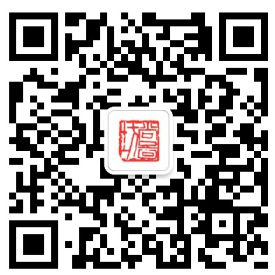 《尚图坊快报》免费赠阅，如需取消发送，请回复本邮箱告知！谢谢！序号作品标题摄影家姓名奖项赛事名称备注1《彩虹路过》易都GPU金牌2019年第七届阿根廷国际摄影艺术展该赛事累计入选作品56幅次2《盼》刘穗FIAP勋带奖2019年第七届阿根廷国际摄影艺术展该赛事累计入选作品56幅次3《村口》马亚平FIAP勋带奖2019年第七届阿根廷国际摄影艺术展该赛事累计入选作品56幅次4《套马2》童江川PSA勋带奖2019年第七届阿根廷国际摄影艺术展该赛事累计入选作品56幅次5《愁苦少女》马亚平NFCA银牌2019年第七届阿根廷国际摄影艺术展该赛事累计入选作品56幅次6《沸腾的牯藏节》李建平PSA勋带奖2019年第七届阿根廷国际摄影艺术展该赛事累计入选作品56幅次7《路易斯湖》童江川NFCA勋带奖2019年第七届阿根廷国际摄影艺术展该赛事累计入选作品56幅次8《村口》马亚平FPF金牌 法国Limours第9届国际摄影展该赛事累计入选作品37幅次9《骏马奔驰》戴联其PSA铜牌 法国Limours第9届国际摄影展该赛事累计入选作品37幅次10《醉美箭扣》朱爱民FIAP勋带奖 法国Limours第9届国际摄影展该赛事累计入选作品37幅次11《沙漠丽影》焦生福FIAP银牌 法国Limours第9届国际摄影展该赛事累计入选作品37幅次12《曾经拥有过》何平YCCP铜牌2019年中国台湾员林国际摄影艺术展该赛事累计入选作品35幅次13《缠绵》王庆余PSA银牌2019年中国台湾员林国际摄影艺术展该赛事累计入选作品35幅次14《哺》伍德炽PSA勋带奖2019年中国台湾员林国际摄影艺术展该赛事累计入选作品35幅次15《老茶馆》李传忠铜牌2019年意大利托斯卡纳摄影奖该赛事累计入选作品389幅次16《爱》刘明初勋带奖2019年意大利托斯卡纳摄影奖该赛事累计入选作品389幅次17《等待》罗建军勋带奖2019年意大利托斯卡纳摄影奖该赛事累计入选作品389幅次18《祈祷》邢海虹勋带奖2019年意大利托斯卡纳摄影奖该赛事累计入选作品389幅次19《吊床》匡亚勋带奖2019年意大利托斯卡纳摄影奖该赛事累计入选作品389幅次20《冬韵》朱爱民PSA金牌2019年第一届加拿大循环影展该赛事累计入选作品469幅次21《大佛与小僧》钱式琥铜牌2019年第一届加拿大循环影展该赛事累计入选作品469幅次22《风》安琪PSA金牌2019年第一届加拿大循环影展该赛事累计入选作品469幅次23《愤恨》杨晓武评委推荐奖2019年第一届加拿大循环影展该赛事累计入选作品469幅次24《灰姑娘》易都勋带奖2019年第一届加拿大循环影展该赛事累计入选作品469幅次25《争斗》徐维祥评委推荐奖2019年第一届加拿大循环影展该赛事累计入选作品469幅次26《冰岛蝙蝠山2》童江川铜牌2019年第一届加拿大循环影展该赛事累计入选作品469幅次27《山村晨曦》孙庆生勋带奖2019年第一届加拿大循环影展该赛事累计入选作品469幅次28《乡村运动》余梅评委推荐奖2019年第一届加拿大循环影展该赛事累计入选作品469幅次29《小厨娘》陈明崇评委推荐奖2019年第一届加拿大循环影展该赛事累计入选作品469幅次30《秋日牧歌》戚伟民勋带奖2019年第一届加拿大循环影展该赛事累计入选作品469幅次31《彩虹路过》易都金牌2019年第一届加拿大循环影展该赛事累计入选作品469幅次32《起跑瞬间》王永和金牌2019年第一届加拿大循环影展该赛事累计入选作品469幅次33《女王》童江川评委推荐奖2019年第一届加拿大循环影展该赛事累计入选作品469幅次34《争斗》徐维祥金牌2019年第一届加拿大循环影展该赛事累计入选作品469幅次35《虎趣》童江川勋带奖2019年第一届加拿大循环影展该赛事累计入选作品469幅次36《虎头海雕》钱式琥评委推荐奖2019年第一届加拿大循环影展该赛事累计入选作品469幅次37《叠瀑戏水》朱爱民PSA金牌2019年第一届加拿大循环影展该赛事累计入选作品469幅次38《山村晨曦》孙庆生铜牌2019年第一届加拿大循环影展该赛事累计入选作品469幅次39《冬韵》朱爱民金牌2019年第一届加拿大循环影展该赛事累计入选作品469幅次40《沙舟暮归》童江川铜牌2019年第一届加拿大循环影展该赛事累计入选作品469幅次41《驼影》童江川勋带奖2019年第一届加拿大循环影展该赛事累计入选作品469幅次42《女王》童江川勋带奖2019年第一届加拿大循环影展该赛事累计入选作品469幅次43《虎趣》童江川金牌2019年第一届加拿大循环影展该赛事累计入选作品469幅次44《山村晨曦》孙庆生银牌2019年第一届加拿大循环影展该赛事累计入选作品469幅次45《套马 3》童江川GPU勋带奖2019年第41届英国威尔士国际摄影展该赛事累计入选作品87幅次46《高原红》曹阳FIAP勋带奖2019年第41届英国威尔士国际摄影展该赛事累计入选作品87幅次47《净》王雪鹏GPU勋带奖2019年第41届英国威尔士国际摄影展该赛事累计入选作品87幅次48《吊床》匡亚GPU银牌2019年第41届英国威尔士国际摄影展该赛事累计入选作品87幅次49《欲夺食》徐维祥特别奖2019年第41届英国威尔士国际摄影展该赛事累计入选作品87幅次50《绝技》王庆余PSA勋带奖2019年第41届英国威尔士国际摄影展该赛事累计入选作品87幅次51《圣洁-扎耶德清真寺掠影》徐为冰FIAP银牌2019年第41届英国威尔士国际摄影展该赛事累计入选作品87幅次52《耍海的姐弟俩》徐为冰FIAP铜牌2019年第41届英国威尔士国际摄影展该赛事累计入选作品87幅次53《负重前行》高峰GPU勋带奖2019年第41届英国威尔士国际摄影展该赛事累计入选作品87幅次54《茶园春色》孙庆生GPU勋带奖2019年第41届英国威尔士国际摄影展该赛事累计入选作品87幅次55《小镇风情》杨苏清GPU勋带奖2019年第41届英国威尔士国际摄影展该赛事累计入选作品87幅次56《远方》王慧珏PSS勋带奖第六十六届新加坡国际摄影奖该赛事累计入选作品173幅次57《归途》冯刚PSA勋带奖第六十六届新加坡国际摄影奖该赛事累计入选作品173幅次58《圣地》王一华IAAP金牌第六十六届新加坡国际摄影奖该赛事累计入选作品173幅次59《牧马人》胡卫国IAAP银牌第六十六届新加坡国际摄影奖该赛事累计入选作品173幅次60《共织和谐》李建平GPU勋带奖第六十六届新加坡国际摄影奖该赛事累计入选作品173幅次61《我的地盘》匡亚PSA金牌第六十六届新加坡国际摄影奖该赛事累计入选作品173幅次62《赶集》童江川IAAP铜牌第六十六届新加坡国际摄影奖该赛事累计入选作品173幅次63《抢“福”》李建平FIAP勋带奖第六十六届新加坡国际摄影奖该赛事累计入选作品173幅次64《老农大叔》马亚平FIAP银牌第六十六届新加坡国际摄影奖该赛事累计入选作品173幅次65《暖洋洋》胡卫国IAAP铜牌第六十六届新加坡国际摄影奖该赛事累计入选作品173幅次66《塾》徐维祥GPU勋带奖第六十六届新加坡国际摄影奖该赛事累计入选作品173幅次67《谁是強者》徐维祥PSS勋带奖第六十六届新加坡国际摄影奖该赛事累计入选作品173幅次68《晨曲》蒋志舟GPU勋带奖第六十六届新加坡国际摄影奖该赛事累计入选作品173幅次69陈英《红红火火迎《新春》陈英PSS郭令裕纪念金牌奖（本组最佳奖）第六十六届新加坡国际摄影奖该赛事累计入选作品173幅次70《皮影送到家门口》陈开曦IAAP金牌第六十六届新加坡国际摄影奖该赛事累计入选作品173幅次71《五十六个民族集体婚礼 》安喜平PSS银牌第六十六届新加坡国际摄影奖该赛事累计入选作品173幅次72《阿细跳月》李建平IAAP银牌第六十六届新加坡国际摄影奖该赛事累计入选作品173幅次73《红房子》王十庆PSA铜牌第六十六届新加坡国际摄影奖该赛事累计入选作品173幅次74《时空距离》王永和PSS勋带奖第六十六届新加坡国际摄影奖该赛事累计入选作品173幅次75《大漠灵动》马亚平FIAP勋带奖第六十六届新加坡国际摄影奖该赛事累计入选作品173幅次76《天空窗帘》赵力PSA勋带奖第六十六届新加坡国际摄影奖该赛事累计入选作品173幅次77《记忆中的阿曼》郭   宬PSA银牌2019年全球华摄国际摄影大赛该赛事累计入选作品128幅次78《球韵》刘世辉GPU勋带奖2019年全球华摄国际摄影大赛该赛事累计入选作品128幅次79《围网》李惠静GPU勋带奖2019年全球华摄国际摄影大赛该赛事累计入选作品128幅次80《天眼洞开》焦生福GCPA勋带奖2019年全球华摄国际摄影大赛该赛事累计入选作品128幅次81《走西口》蒋志舟GPU勋带奖2019年全球华摄国际摄影大赛该赛事累计入选作品128幅次82《舞》郭   颖GPU勋带奖2019年全球华摄国际摄影大赛该赛事累计入选作品128幅次83《天地间》焦生福GPU勋带奖2019年全球华摄国际摄影大赛该赛事累计入选作品128幅次84《童趣》严文晖GCPA金牌2019年全球华摄国际摄影大赛该赛事累计入选作品128幅次85《与生命共舞》余宁台PSA勋带奖2019年全球华摄国际摄影大赛该赛事累计入选作品128幅次86《母爱2》王庆余GCPA勋带奖2019年全球华摄国际摄影大赛该赛事累计入选作品128幅次87《穿越寒冬》钟   彪GPU铜牌2019年全球华摄国际摄影大赛该赛事累计入选作品128幅次88《牧歌》钟   彪GPU勋带奖2019年全球华摄国际摄影大赛该赛事累计入选作品128幅次89《地球之眼》刘世辉PSA勋带奖2019年全球华摄国际摄影大赛该赛事累计入选作品128幅次90《孤舟》刘世辉GPU勋带奖2019年全球华摄国际摄影大赛该赛事累计入选作品128幅次91《青海湖的早晨》卜建平GCPA勋带奖2019年全球华摄国际摄影大赛该赛事累计入选作品128幅次92《外面的世界》卢敏强CAPA金牌2019年全球华摄国际摄影大赛该赛事累计入选作品128幅次93《怯》卢敏强GCPA银牌2019年全球华摄国际摄影大赛该赛事累计入选作品128幅次94《山魂》辜爱平GPU银牌2019年全球华摄国际摄影大赛该赛事累计入选作品128幅次95《In Light》李健斌GCPA铜牌2019年全球华摄国际摄影大赛该赛事累计入选作品128幅次96《青年》张晓萌GCPA铜牌2019年全球华摄国际摄影大赛该赛事累计入选作品128幅次97《微山湖皮影戏 (3)》李传忠GCPA金牌2019年全球华摄国际摄影大赛该赛事累计入选作品128幅次98《神秘的侗寨》崔岫GCPA银牌2019年全球华摄国际摄影大赛该赛事累计入选作品128幅次99《生命乐章》李惠静CAPA铜牌2019年全球华摄国际摄影大赛该赛事累计入选作品128幅次100《掀起沙浪》罗建军GCPA铜牌2019年全球华摄国际摄影大赛该赛事累计入选作品128幅次101《漫漫转场路》杨泽云PSA勋带奖2019年全球华摄国际摄影大赛该赛事累计入选作品128幅次102《长城内外》夏志英GCPA勋带奖2019年全球华摄国际摄影大赛该赛事累计入选作品128幅次103《冬牧图》蒋志舟GCPA勋带奖2019年全球华摄国际摄影大赛该赛事累计入选作品128幅次104《沙舟暮归》童江川GPU勋带奖2019年第八届土耳其MOF国际摄影展该赛事累计入选作品65幅次105《驼腾犬欢》安喜平FIAP金牌2019年第八届土耳其MOF国际摄影展该赛事累计入选作品65幅次106《风雨无阻迎妈祖》李建平GPU铜牌2019年第八届土耳其MOF国际摄影展该赛事累计入选作品65幅次107《漓江的早晨》王文伟Ibrahim Zaman特别奖2019年第八届土耳其MOF国际摄影展该赛事累计入选作品65幅次108《共同觅食》徐维祥GPU铜牌2019年第八届土耳其MOF国际摄影展该赛事累计入选作品65幅次109《虎趣》童江川IAAP铜牌2019年第八届土耳其MOF国际摄影展该赛事累计入选作品65幅次110《眷恋》李建平FIAP勋带奖2019年第八届土耳其MOF国际摄影展该赛事累计入选作品65幅次111《照镜子》刘国琴IAAP勋带奖2019年第八届土耳其MOF国际摄影展该赛事累计入选作品65幅次112《停留》卢全厚IAAP勋带奖2019年第八届土耳其MOF国际摄影展该赛事累计入选作品65幅次113《制陶者》刘厚宇优异奖2019年第八届土耳其MOF国际摄影展该赛事累计入选作品65幅次114《印染》童江川优异奖2019年第八届土耳其MOF国际摄影展该赛事累计入选作品65幅次115《汇聚》卢全厚优异奖2019年第八届土耳其MOF国际摄影展该赛事累计入选作品65幅次116《生死对决》鲍永清野生生物年度摄影师——全场大奖第55届年度国际野生生物摄影师奥斯卡大赛117《雪域精灵》樊尚珍栖息环境中的动物组——冠军第55届年度国际野生生物摄影师奥斯卡大赛118《雪域精灵（2）秘境》樊尚珍栖息环境中的动物组——冠军第55届年度国际野生生物摄影师奥斯卡大赛119《五十六个民族集体婚礼》安喜平PSA优秀奖2019上海国际“郎静山摄影艺术奖”慈善摄影大赛120《五十六个民族集体婚礼》安喜平金像奖2019上海国际“郎静山摄影艺术奖”慈善摄影大赛121《我们的节日》马亚平金牌奖2019上海国际“郎静山摄影艺术奖”慈善摄影大赛122《北京梦》叶远鸿金牌奖2019上海国际“郎静山摄影艺术奖”慈善摄影大赛123《我和我的祖国》由孚强金像奖2019上海国际“郎静山摄影艺术奖”慈善摄影大赛124《世遗精灵.麋鹿家园》杨国美金像奖2019上海国际“郎静山摄影艺术奖”慈善摄影大赛125《世遗精灵.麋鹿家园》杨国美FIAP优秀奖2019上海国际“郎静山摄影艺术奖”慈善摄影大赛